Create your own cyber shield demonstrating your online responsibilities.  Be sure to include examples from “Kind, Truthful and Respectful”.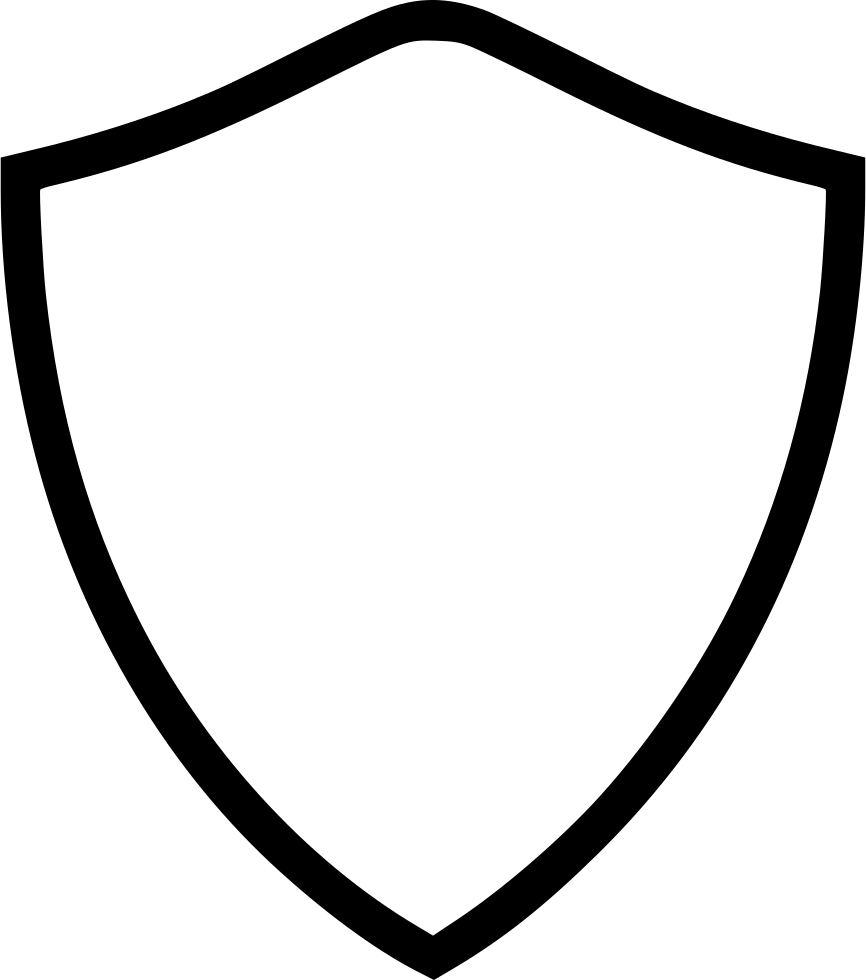 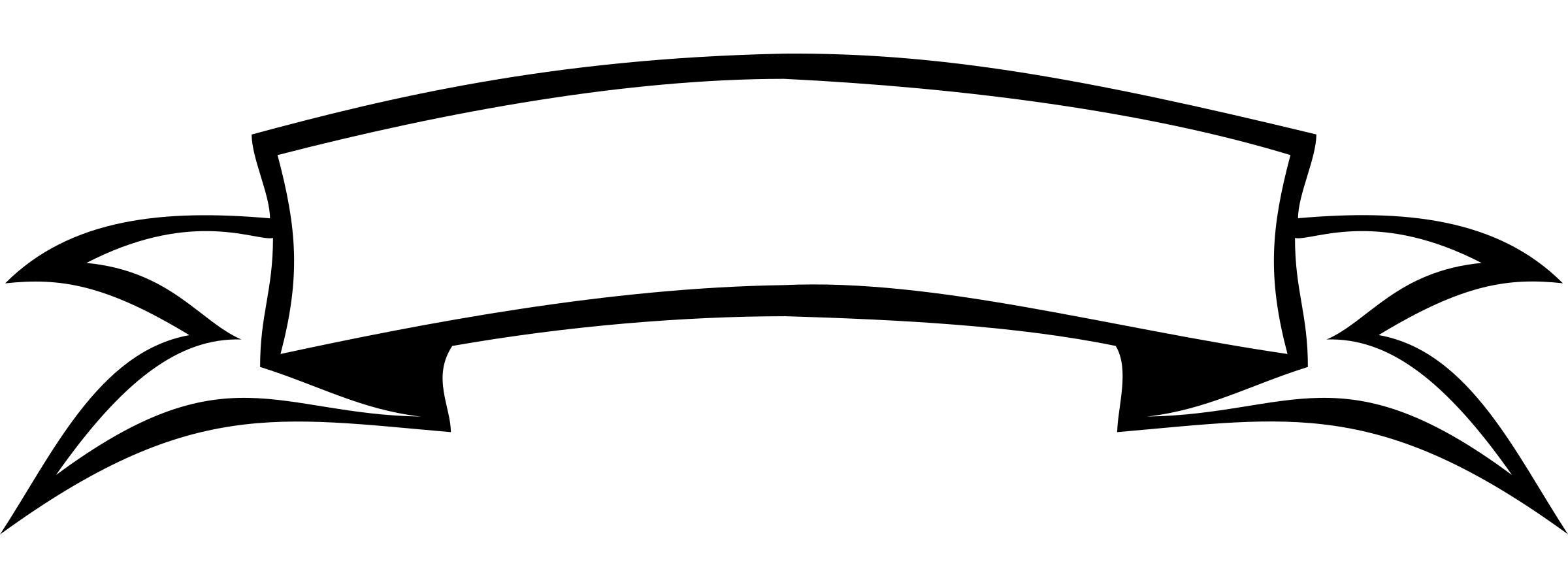 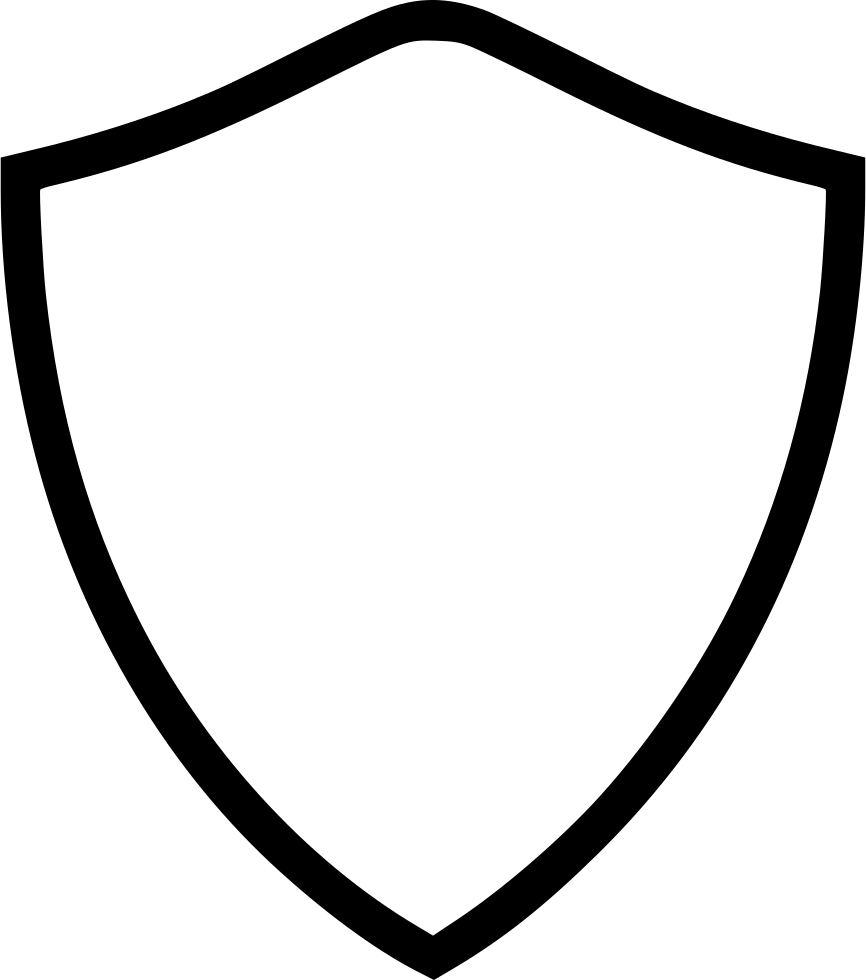 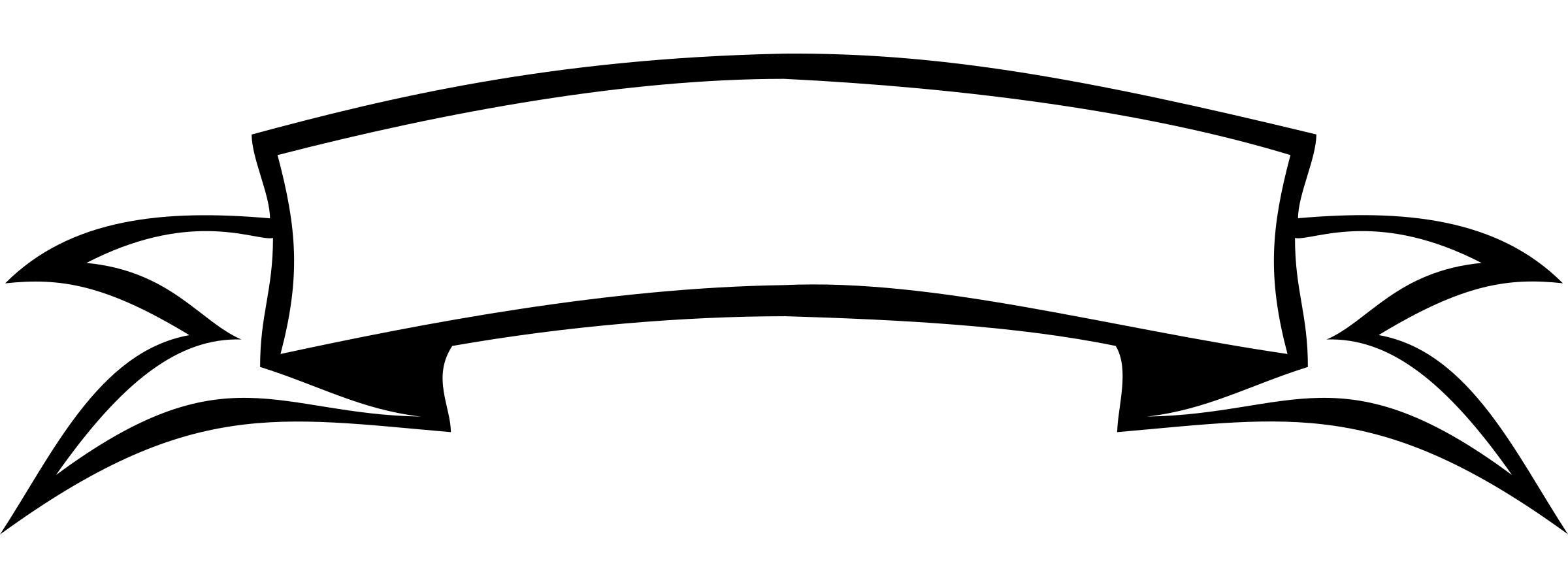 